ข้อบัญญัติองค์การบริหารส่วนตำบลบ้านคู  เรื่อง  การควบคุมกิจการที่เป็นอันตรายต่อสุขภาพ พ.ศ.2565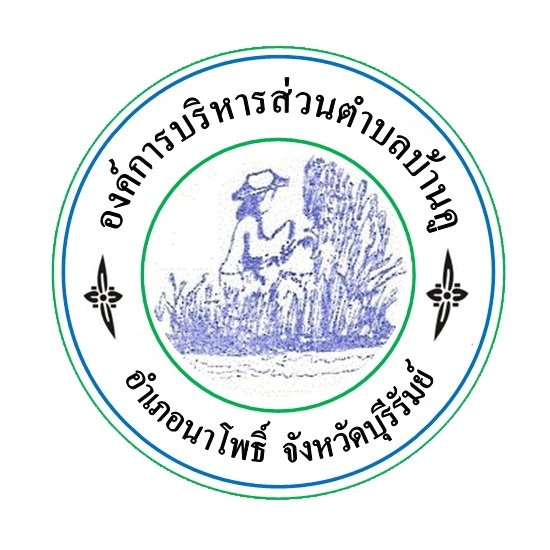   องค์การบริหารส่วนตำบลบ้านคู  อำเภอนาโพธิ์  จังหวัดบุรีรัมย์บันทึกหลักการและเหตุผล
ประกอบข้อบัญญัติองค์การบริหารส่วนตำบลบ้านคู
เรื่อง   การควบคุมกิจการที่เป็นอันตรายต่อสุขภาพ พ.ศ.  2565******************************หลักการ	โดยที่เป็นการสมควรปรับปรุงข้อบัญญัติองค์การบริหารส่วนตำบลบ้านคู เรื่อง การควบคุมกิจการที่เป็นอันตรายต่อสุขภาพเพื่อเป็นการอนุมัติให้เป็นไปตามพระราชบัญญัติการสาธารณสุข พ.ศ. 2535 รวมทั้งกฎหมาย กฎกระทรวงและประกาศที่ออกตามความในพระราชบัญญัติการสาธารณสุข พ.ศ. 2535 และที่แก้ไขเพิ่มเติมฉบับปัจจุบัน ให้สอดคล้องและเหมาะสมกับสภาวการณ์ในปัจจุบันเหตุผล              โดยที่การดำเนินกิจการที่เป็นอันตรายต่อสุขภาพที่ไม่ถูกต้องด้วยสุขลักษณะอาจเป็นอันตรายต่อสุขภาพของประชาชน และก่อให้เกิดมลพิษต่อสิ่งแวดล้อมอีกด้วย สมควรกำหนดประเภทของกิจการที่เป็นอันตรายต่อสุขภาพให้เป็นกิจการที่ต้องมีการควบคุมภายในท้องถิ่น กำหนดหลักเกณฑ์และเงื่อนไขทั่วไปสำหรับให้ผู้ดำเนินกิจการปฏิบัติเกี่ยวกับการดูแลสภาพหรือสุขลักษณะของสถานที่ ที่ใช้ดำเนินกิจการและมาตรการป้องกันอันตรายต่อสุขภาพ หลักเกณฑ์การอนุญาตให้ดำเนินกิจการที่เป็นอันตรายต่อสุขภาพ อัตราค่าธรรมเนียมการออกใบอนุญาตให้ดำเนินกิจการที่เป็นอันตรายต่อสุขภาพ จึงตราข้อบัญญัตินี้**********************ข้อบัญญัติองค์การบริหารส่วนตำบลบ้านคู
เรื่อง   การควบคุมกิจการที่เป็นอันตรายต่อสุขภาพ พ.ศ.  2565******************************	โดยที่เป็นการสมควรให้มีข้อบัญญัติองค์การบริหารส่วนตำบลบ้านคู ว่าด้วยการควบคุมกิจการที่เป็นอันตรายต่อสุขภาพ  พ.ศ. 2565  อาศัยอำนาจตามความในมาตรา 71  แห่งพระราชบัญญัติสภาตำบลและองค์การบริหารส่วนตำบล พ.ศ.2537 และที่แก้ไขเพิ่มเติม ประกอบมาตรา 32 มาตรา 54 มาตรา 55 มาตรา 58 มาตรา 63 และมาตรา 65 แห่งพระราชบัญญัติการสาธารณสุข  พ.ศ.2535 และที่แก้ไขเพิ่มเติม องค์การบริหารส่วนตำบลบ้านคูโดยความเห็นชอบจากสภาองค์การบริหารส่วนตำบลบ้านคูและโดยความเห็นชอบของนายอำเภอนาโพธิ์ จึงตราข้อบัญญัติไว้ดังต่อไปนี้	ข้อ 1 ข้อบัญญัตินี้เรียกว่า “ข้อบัญญัติองค์การบริหารส่วนตำบลบ้านคู เรื่อง การควบคุมกิจการที่เป็นอันตรายต่อสุขภาพ พ.ศ.2565”	ข้อ 2 ข้อบัญญัตินี้ให้ใช้บังคับในเขตองค์การบริหารส่วนตำบลบ้านคู เมื่อได้ประกาศไว้โดยเปิดเผย  ณ สำนักงานองค์การบริหารส่วนตำบลบ้านคูแล้วสิบห้าวัน	ข้อ 3 นับแต่วันที่ข้อบัญญัตินี้มีผลใช้บังคับเป็นต้นไป ให้ยกเลิกข้อบัญญัติองค์การบริหารส่วนตำบลบ้านคู เรื่อง การควบคุมกิจการที่เป็นอันตรายต่อสุขภาพ พ.ศ. 2541 	บรรดาข้อบัญญัติ ระเบียบ ข้อบังคับ ประกาศหรือคำสั่งอื่นใดในส่วนที่ได้ตราไว้แล้วซึ่งขัดหรือแย้งกับข้อบัญญัตินี้ ให้ใช้ข้อบัญญัตินี้แทน	ข้อ 4 ในข้อบัญญัตินี้		“สถานประกอบกิจการ” หมายความว่า สถานที่ที่ใช้ในการประกอบกิจการที่เป็นอันตรายต่อสุขภาพตามประกาศกระทรวงสาธารณสุขที่ออกตามความในมาตรา 31 แห่งพระราชบัญญัติการสาธารณสุข พ.ศ. 2535 		“ผู้ดำเนินกิจการ” หมายความว่า ผู้เจ้าของ หรือบุคคลที่เรียกชื่ออย่างอื่น ซึ่งรับผิดชอบดำเนินการของสถานประกอบการกิจนั้น		“ผู้ปฏิบัติงาน” หมายความว่า ผู้ปฏิบัติงานในสถานประกอบกิจการ		“มลพิษทางเสียง” หมายความว่า สภาวะของเสียงอันเกิดจากการประกอบกิจการของสถานประกอบกิจการที่ทำให้มีผลกระทบหรืออาจมีผลกระทบต่อสุขภาพอนามัยของสาธารณชน		“มลพิษทางอากาศ” หมายความว่า สภาวะของอากาศอันเกิดจากการประกอบกิจการของสถานประกอบกิจการที่ทำให้มีผลกระทบหรืออาจมีผลกระทบต่อสุขภาพอนามัยของสาธารณชน		“มลพิษทางน้ำ” หมายความว่า สภาวะของน้ำทิ้งอันเกิดจากการประกอบกิจการของสถานประกอบกิจการที่ทำให้มีผลกระทบหรืออาจมีผลกระทบต่อสุขภาพอนามัยของสาธารณชน		“มลพิษทางแสง” หมายความว่า สภาวะของแสงอันเกิดจากการประกอบกิจการของสถานประกอบกิจการที่ทำให้มีผลกระทบหรืออาจมีผลกระทบต่อสุขภาพอนามัยของสาธารณชน		“มลพิษทางความร้อน” หมายความว่า สภาวะของความร้อนอันเกิดจากการประกอบกิจการของสถานประกอบกิจการที่ทำให้มีผลกระทบหรืออาจมีผลกระทบต่อสุขภาพอนามัยของสาธารณชน		“มลพิษความสั่นสะเทือน” หมายความว่า สภาวะของความสั่นสะเทือนอันเกิดจากการประกอบกิจการของสถานประกอบกิจการที่ทำให้มีผลกระทบหรืออาจมีผลกระทบต่อสุขภาพอนามัยของสาธารณชน		“ของเสียอันตราย” หมายความว่า มูลฝอย สิ่งปฏิกูล น้ำเสีย อากาศเสีย มลสาร หรือสิ่งอื่นใดที่ปนเปื้อนสารพิษอันเกิดจากการประกอบกิจการของสถานประกอบกิจการที่ทำให้มีผลกระทบหรืออาจมีผลกระทบต่อสุขภาพอนามัยของสาธารณชน		“วัตถุอันตราย” หมายความว่า วัตถุอันตรายตามกฎหมายว่าด้วยวัตถุอันตราย		“ราชการส่วนท้องถิ่น” หมายความว่า องค์การบริหารส่วนตำบลบ้านคู		“เจ้าพนักงานท้องถิ่น” หมายความว่า  นายกองค์การบริหารส่วนตำบลบ้านคู		“เจ้าพนักงานสาธารณสุข”  หมายความว่า  เจ้าพนักงานซึ่งได้รับแต่งตั้งจากรัฐมนตรีว่าการกระทรวงสาธารณสุขให้ปฏิบัติตามพระราชบัญญัติการสาธารณสุข พ.ศ. 2535	      ข้อ 5 ให้นายกองค์การบริหารส่วนตำบลบ้านคู เป็นผู้รักษาการให้เป็นไปตามข้อบัญญัตินี้ และให้มีอำนาจออกระเบียบ ข้อบังคับ ประกาศ หรือคำสั่งเพื่อปฏิบัติการให้เป็นไปตามข้อบัญญัตินี้หมวด 1บททั่วไป	ข้อ 6  ให้กิจการประเภทต่างๆ ดังต่อไปนี้เป็นกิจการที่ต้องมีการควบคุมภายในเขตองค์การบริหารส่วนตำบลบ้านคู	1. กิจการที่เกี่ยวกับสัตว์เลี้ยง	(1) การเพาะพันธุ์ เลี้ยง และการอนุบาลสัตว์ทุกชนิด	       (2) การประกอบกิจการเลี้ยง รวบรวมสัตว์ หรือธุรกิจอื่นใดอันมีลักษณะทำนองเดียวกันเพื่อให้ประชาชนเข้าชมหรือเพื่อประโยชน์ของกิจการนั้น ทั้งนี้ ไม่ว่าจะมีการเรียกเก็บค่าดูหรือค่าบริการในทางตรง หรือทางอ้อม หรือไม่ก็ตาม	2. กิจการที่เกี่ยวกับสัตว์และผลิตภัณฑ์ 	(1) การฆ่า หรือชำแหละสัตว์ ยกเว้นในสถานที่จำหน่ายอาหาร เร่ขาย หรือขายในตลาด	(2) การหมัก ฟอก ตาก หรือสะสมหนังสัตว์ ขนสัตว์ 	(3) การสะสมเขา กระดูก หรือชิ้นส่วนสัตว์ที่ยังมิได้แปรรูป	(4) การเคี่ยวหนัง เอ็น หรือไขสัตว์		(5) การผลิตสิ่งของเครื่องใช้หรือผลิตภัณฑ์อื่น ๆ จากเปลือก กระดอง กระดูก เขา หนัง ขนสัตว์หรือส่วนอื่น ๆ ของสัตว์ด้วยการต้ม นึ่ง ตาก เผาหรือกรรมวิธีใด ๆ ซึ่งมิใช่เพื่อเป็นอาหาร(6) การผลิต การโม่ การป่น การบด การผสม การบรรจุ การสะสม หรือการกระทำอื่นใด ต่อสัตว์หรือพืช หรือส่วนใดส่วนหนึ่งของสัตว์หรือพืชเพื่อเป็นอาหารสัตว์หรือส่วนประกอบของอาหารสัตว์	(7) การผลิต แปรรูป สะสม หรือล้างครั่ง		  3. กิจการที่เกี่ยวกับอาหาร เครื่องดื่ม น้ำดื่ม ยกเว้นในสถานที่จำหน่ายอาหาร การเร่ขายการขายในตลาด และการผลิตเพื่อบริโภคในครัวเรือน		      (๑) การผลิต สะสม หรือแบ่งบรรจุ น้ำพริกแกง น้ำพริกปรุงสำเร็จ เต้าเจี้ยว ซีอิ๊ว น้ำจิ้ม หรือซอสปรุงรสชนิดต่าง ๆ		      (๒) การผลิต สะสม หรือแบ่งบรรจุ อาหารหมัก ดอง จากสัตว์ ได้แก่ ปลาร้า ปลาเจ่า กุ้งเจ่า ปลาส้ม ปลาจ่อม แหนม หม่ำ ไส้กรอก กะปิ น้ำปลา หอยดอง น้ำเคย น้ำบูดู ไตปลา หรือผลิตภัณฑ์อื่น ๆ ที่คล้ายคลึงกัน		      (๓) การผลิต สะสม หรือแบ่งบรรจุ อาหารหมัก ดอง แช่อิ่ม จากผัก ผลไม้ หรือพืชอย่างอื่น		      (๔) การผลิต สะสม หรือแบ่งบรรจุ อาหารจากพืชหรือสัตว์โดยการตาก บด นึ่ง ต้ม ตุ๋น เคี่ยว กวน ฉาบ ทอด อบ รมควัน ปิ้ง ย่าง เผา หรือวิธีอื่นใด		      (๕) การผลิต สะสม หรือแบ่งบรรจุลูกชิ้น		      (๖) การผลิต สะสม หรือแบ่งบรรจุ เส้นหมี่ ขนมจีน ก๋วยเตี๋ยว เต้าฮวย เต้าหู้ วุ้นเส้น เกี้ยมอี๋ เนื้อสัตว์เทียม หรือผลิตภัณฑ์อื่น ๆ ที่คล้ายคลึงกัน		      (๗) การผลิตบะหมี่ มักกะโรนี สปาเกตตี้ พาสตา หรือผลิตภัณฑ์อื่น ๆ ที่คล้ายคลึงกัน		      (๘) การผลิต ขนมปังสด ขนมปังแห้ง จันอับ ขนมเปี๊ยะ ขนมอบอื่น ๆ		      (๙) การผลิต สะสม หรือแบ่งบรรจุ น้ำนม หรือผลิตภัณฑ์จากน้ำนมสัตว์		      (๑๐) การผลิต สะสม หรือแบ่งบรรจุ เนย เนยเทียม เนยผสม ผลิตภัณฑ์เนย ผลิตภัณฑ์ เนยเทียม และผลิตภัณฑ์เนยผสม		      (๑๑) การผลิตไอศกรีม		      (๑๒) การคั่ว สะสม หรือแบ่งบรรจุกาแฟ		      (๑๓) การผลิต สะสม หรือแบ่งบรรจุ ใบชาแห้ง ชาผง หรือเครื่องดื่มชนิดผงอื่น ๆ		      (๑๔) การผลิต สะสม หรือแบ่งบรรจุ เอททิลแอลกอฮอล์ สุรา เบียร์ ไวน์ น้ำส้มสายชู ข้าวหมาก น้ำตาลเมา		      (๑๕) การผลิตน้ำกลั่น น้ำบริโภค น้ำดื่มจากเครื่องจำหน่ายอัตโนมัติ		      (๑๖) การผลิต สะสม แบ่งบรรจุ หรือขนส่งน้ำแข็ง 		      (๑๗) การผลิต สะสม หรือแบ่งบรรจุ น้ำอัดลม น้ำหวาน น้ำโซดา น้ำจากพืช ผัก ผลไม้ เครื่องดื่มชนิดต่าง ๆ บรรจุกระป๋อง ขวดหรือภาชนะอื่นใด		      (๑๘) การผลิต สะสม หรือแบ่งบรรจุ อาหารบรรจุกระป๋อง ขวด หรือภาชนะอื่นใด		      (๑๙) การผลิต สะสม หรือแบ่งบรรจุ ผงชูรส หรือสารปรุงแต่งอาหาร  		      (๒๐) การผลิต สะสม หรือแบ่งบรรจุ น้ำตาล น้ำเชื่อม		      (๒๑) การผลิต สะสม หรือแบ่งบรรจุแบะแซ		      (๒๒) การแกะ ตัดแต่ง ล้างสัตว์น้ำ ที่ไม่ใช่เป็นส่วนหนึ่งของกิจการห้องเย็น		      (๒๓) การประกอบกิจการห้องเย็นแช่แข็งอาหาร		      (๒๔) การเก็บ การถนอมอาหารด้วยเครื่องจักร	4.  กิจการที่เกี่ยวกับยา เวชภัณฑ์ อุปกรณ์การแพทย์ เครื่องสำอางและผลิตภัณฑ์ทำความสะอาด	(1) การผลิต  การโม่ การบด การผสม การบรรจุยา
	(2) การผลิต  การบรรจุยาสีฟัน   แชมพู   ผ้าเย็น  กระดาษเย็น  เครื่องสำอาง รวมทั้งสบู่ที่ใช้กับร่างกาย
	(3) การผลิต บรรจุสำลี   ผลิตภัณฑ์จากสำลี
	(4) การผลิตผ้าพันแผล   ผ้าปิดแผล   ผ้าอนามัย   ผ้าอ้อมสำเร็จรูป
	(5) การผลิตสบู่   ผงซักฟอก  น้ำยาทำความสะอาด หรือผลิตภัณฑ์ทำความสะอาดต่าง ๆ	5.  กิจการที่เกี่ยวกับการเกษตร	(1) การผลิต สะสม หรือแบ่งบรรจุน้ำมันจากพืช
	(2) การล้าง การอบ  การรม  การสะสมยางดิบ
	(3) การผลิต หรือแบ่งบรรจุแป้งมันสำปะหลัง  แป้งสาคู แป้งจากพืช หรือแป้งอื่นๆ ในทำนองเดียวกัน	(4) การสีข้าว นวดข้าวด้วยเครื่องจักร หรือการแบ่งบรรจุข้าวด้วยวิธีใดๆ ก็ตาม
	(5) การผลิตยาสูบ
	(6) การขัด   การกะเทาะ  การบดเมล็ดพืช   	(7) การผลิต   การสะสมหรือแบ่งบรรจุปุ๋ยหรือวัสดุที่นำไปผลิตปุ๋ย
	(8) การผลิตเส้นใยจากพืช
	(9) การตาก สะสม ขนถ่ายผลิตผลของมันสำปะหลัง ข้าวเปลือก อ้อย ข้าวโพด  6.  กิจการที่เกี่ยวกับโลหะหรือแร่                                                                                                               	(1) การผลิตภาชนะ  เครื่องประดับ  เครื่องมือ  อุปกรณ์ หรือเครื่องใช้ต่างๆ ด้วยโลหะหรือแร่	(2) การถลุงแร่ การหลอม หรือหล่อโลหะทุกชนิด ยกเว้นกิจการที่ได้รับใบอนุญาตใน ๖ (๑)                     
	(3) การกลึง การเจาะ การเชื่อม การตี การตัด การประสาน การรีด หรือการอัดโลหะด้วยเครื่องจักร  หรือก๊าช หรือไฟฟ้า  ยกเว้นกิจการที่ได้รับอนุญาตในข้อ 6 (1)  	(4) การเคลือบ การชุบโลหะด้วยตะกั่ว สังกะสี ดีบุก โครเมียม นิกเกิล โลหะอื่นใด ยกเว้นกิจการที่ได้รับอนุญาตในข้อ 6 (1)	(5) การขัด การล้างโลหะด้วยเครื่องจักร หรือสารเคมี หรือวิธีอื่นใดยกเว้นกิจการที่ได้รับอนุญาตในข้อ 6 (1)	(6) การทำเหมืองแร่ การสะสม การแยก การคัดเลือก การล้างแร่		7.  กิจการเกี่ยวกับยานยนต์ เครื่องจักรหรือเครื่องกล	(1) การต่อ การประกอบ การเคาะ การปะผุ การพ่นสี การพ่นสารกันสนิมยานยนต์	(2) การผลิตยานยนต์ เครื่องจักร หรือเครื่องกล	(3) การซ่อม การปรับแต่งเครื่องยนต์ เครื่องจักร เครื่องกล ระบบไฟฟ้า ระบบปรับอากาศ หรืออุปกรณ์ที่เป็นส่วนประกอบของยานยนต์ เครื่องจักร หรือเครื่องกล	(4) การประกอบธุรกิจเกี่ยวกับยานยนต์ เครื่องจักรหรือเครื่องกล ซึ่งมีไว้บริการหรือจำหน่าย และในการประกอบธุรกิจนั้นมีการซ่อมหรือปรับปรุงยานยนต์ เครื่องจักรหรือเครื่องกลดังกล่าวด้วย	(5) การล้าง ขัดสี เคลือบสี หรืออัดฉีดยานยนต์	(6) การผลิต สะสม จำหน่าย ซ่อม หรืออัดแบตเตอรี่
	(7) การจำหน่าย ซ่อม ปะ เชื่อมยางยานยนต์ หรือตั้งศูนย์ถ่วงล้อ	(8) การผลิต ซ่อม ประกอบ หรืออัดผ้าเบรก ผ้าคลัตช์	(9) การสะสม การซ่อมเครื่องกล เครื่องจักรเก่าหรืออุปกรณ์ที่เป็นส่วนประกอบของยานยนต์ เครื่องจักร หรือเครื่องกลเก่า		8.  กิจการที่เกี่ยวกับไม้หรือกระดาษ	(1) การผลิตไม้ขีดไฟ	(2) การเลื่อย การซอย การตัด การไส การเจาะ การขุดร่อง การทำคิ้ว หรือการตัดไม้ด้วยเครื่องจักร	(3) การผลิต พ่น ทาสารเคลือบเงา หรือสี แต่งสำเร็จสิ่งของเครื่องใช้หรือผลิตภัณฑ์จากไม้ หวาย ชานอ้อย	(4) การอบไม้	(5) การผลิต สะสม แบ่งบรรจุธูป	(6) การประดิษฐ์สิ่งของ  เครื่องใช้  เครื่องเขียน หรือผลิตภัณฑ์อื่นไดด้วยกระดาษ	(7) การผลิตกระดาษต่าง ๆ	(8) การเผาถ่าน  หรือการสะสมถ่าน9.  กิจการเกี่ยวกับการบริการ		          (1) การประกอบกิจการสปา  เว้นแต่เป็นการให้บริการในสถานพยาบาลตามกฎหมายว่าด้วยสถานพยาบาล หรือในสถานประกอบการเพื่อสุขภาพตามกฎหมายว่าด้วยสถานประกอบการเพื่อสุขภาพ		          (2) การประกอบกิจการ อาบ อบ นวด 		          (3) การประกอบกิจการนวดเพื่อสุขภาพ เว้นแต่เป็นการให้บริการในสถานพยาบาลตามกฎหมายว่าด้วยสถานพยาบาล หรือในสถานประกอบการเพื่อสุขภาพตามกฎหมายว่าด้วยสถานประกอบการเพื่อสุขภาพ		          (4) การประกอบกิจการสถานที่อาบน้ำ  อบไอน้ำ  อบสมุนไพร  เว้นแต่เป็นการให้บริการในสถานพยาบาลตามกฎหมายว่าด้วยสถานพยาบาล หรือในสถานประกอบการเพื่อสุขภาพตามกฎหมายว่าด้วยสถานประกอบการเพื่อสุขภาพ		          (5) การประกอบกิจการโรงแรม สถานที่พักที่มิใช่โรงแรมที่จัดไว้เพื่อให้บริการพักชั่วคราวสำหรับคนเดินทางหรือบุคคลอื่นใดโดยมีค่าตอบแทน หรือกิจการอื่นในทำนองเดียวกัน		          (6) การประกอบกิจการหอพัก  อาคารชุดให้เช่า  ห้องเช่า  หรือห้องแบ่งเช่า  หรือกิจการอื่นในทำนองเดียวกัน		          (7) ประกอบกิจการโรงมหรสพ		          (8) การจัดให้มีมหรสพ การแสดงดนตรี  เต้นรำ  รำวง  รองแง็ง ดิสโก้เทค  คาราโอเกะ หรือตู้เพลง หรือการแสดงอื่นๆ ในทำนองเดียวกัน		          (9) ประกอบกิจการสระว่ายน้ำ  หรือกิจการอื่นๆ  ในทำนองเดียวกัน  เว้นแต่เป็นการให้บริการที่ได้รับอนุญาตใน  9(1)		          (10) การจัดให้มีการเล่นสเก็ต  หรือโรลเลอร์เบรด หรือการเล่นอื่นในทำนองเดียวกัน		          (11) การประกอบกิจการเสริมสวย หรือแต่งผม  เว้นแต่กิจการที่อยู่ในบังคับตามกฎหมายว่าด้วยการประกอบวิชาชีพเวชกรรม หรือตามกฎหมายว่าด้วยสถานประกอบการเพื่อสุขภาพ		          (12) การประกอบกิจการสถานที่ออกกำลังกาย		          (13) การประกอบกิจการให้บริการควบคุมน้ำหนัก		          (14) การประกอบกิจการสวนสนุก โบว์ลิ่ง หรือตู้เกมส์		          (15) การประกอบกิจการให้บริการคอมพิวเตอร์		          (16) การประกอบกิจการสนามกอล์ฟ หรือสนามฝึกซ้อมกอล์ฟ		          (17) การประกอบกิจการห้องปฏิบัติการทางการแพทย์ การสาธารณสุข วิทยาศาสตร์หรือสิ่งแวดล้อม		          (18) การประกอบกิจการสักผิวหนัง หรือเจาะส่วนหนึ่งส่วนใดของร่างกาย		          (19) การประกอบกิจการให้บริการเลี้ยงและดูแลเด็กที่บ้านของผู้รับบริการ		          (20) การประกอบกิจการให้บริการดูแลผู้สูงอายุที่บ้านของผู้รับบริการ		          (21) การประกอบกิจการให้บริการสปา อาบน้ำ ตัดขน รับเลี้ยงหรือรับฝากสัตว์ชั่วคราว			(22) การประกอบกิจการให้บริการลานสะสมตู้บรรจุสินค้า หรือลานจอดรถหัวลากตู้บรรจุสินค้า		10.  กิจการที่เกี่ยวกับสิ่งทอ	 (1) การปั่นด้าย  การกรอด้าย การทอผ้าด้วยเครื่องจักรหรือการทอผ้าด้วยกี่กระตุก	 (2) การสะสมปอ  ป่าน  ฝ้าย นุ่น หรือใยสังเคราะห์	 (3) การปั่นฝ้าย นุ่น ใยสังเคราะห์ด้วยเครื่องจักร	 (4) การทอเสื่อ  กระสอบ  พรม หรือสิ่งทออื่นด้วยเครื่องจักร
	 (5) การเย็บ ปักผ้า หรือสิ่งทออื่นๆ ด้วยเครื่องจักร
	 (6) การพิมพ์ผ้า และสิ่งทออื่น ๆ
	 (7) การซัก  อบ รีด  หรือการอัดกลีบผ้าด้วยเครื่องจักร
	 (8) การย้อม  ฟอก กัดสีผ้าหรือสิ่งทออื่น ๆ	11. กิจการที่เกี่ยวกับหิน ดิน ทราย ซีเมนต์หรือวัตถุที่คล้ายคลึง
  		(1) การผลิตภาชนะดินเผาหรือผลิตภัณฑ์ดินเผา
		(2) การระเบิด  การโม่  การบด หรือย่อยหินด้วยเครื่องจักร
		(3) การผลิตสิ่งของ เครื่องใช้หรือผลิตภัณฑ์อื่นๆ ด้วยซีเมนต์  หรือวัตถุที่คล้ายคลึง
		(4) การสะสม การผสมซีเมนต์ หิน ดิน ทรายวัสดุก่อสร้าง รวมทั้งการขุด ตัก ดูด โม่ บด หรือย่อย ด้วยเครื่องจักร ยกเว้นกิจการที่ได้รับอนุญาตใน 11 (2)
		(5) การเจียรระไนเพชร  พลอย  หิน  หรือกระจกหรือวัตถุที่คล้ายคลึงกัน	(6) การเลื่อย  ตัด  หรือการประดิษฐ์หินเป็นสิ่งของ เครื่องใช้ หรือผลิตภัณฑ์ต่าง ๆ
	(7) การผลิตชอล์ก   ปูนปาสเตอร์  ปูนขาว  ดินสอพอง  การเผาหินปูน	(8)การผลิตผลิตภัณฑ์ต่างๆที่มีแร่ใยหินเป็นส่วนประกอบหรือส่วนผสมเช่นผ้าเบรค  ผ้าคลัช กระเบื้องมุงหลังคา  กระเบื้องยาง  ฝ้าเพดาน  ท่อน้ำเป็นต้น	(9) การผลิต ตัด บดกระจกหรือผลิตภัณฑ์แก้ว		(10) การผลิตกระดาษทราย หรือผ้าทราย		(11) การผลิตใยแก้วหรือผลิตภัณฑ์จากใยแก้ว		(12) การล้าง การขัดด้วยการพ่นทรายลงบนพื้นผิวกระจก แก้ว หิน หรือวัตถุอื่นใด ยกเว้นกิจการที่ได้รับใบอนุญาตใน ๖ (๕)	12. กิจการที่เกี่ยวกับปิโตรเลียม ปิโตรเคมี ถ่านหิน ถ่านโค้ก และสารเคมีต่างๆ		(1) การผลิต  การบรรจุ  การสะสม  หรือการขนส่งกรด ด่าง สารออกซิไดส์ หรือสารตัวทำละลาย	(2) การผลิต การบรรจุ การสะสม หรือการขนส่งก๊าซ	(3) การผลิต  การกลั่น  การสะสมการขนส่งปิโตรเลี่ยมหรือผลิตภัณฑ์ปิโตรเลียม	(4) การผลิต  การสะสม  การขนส่งถ่านหิน  ถ่านโค้ก
	(5) การพ่นสี ยกเว้นกิจการที่ได้รับใบอนุญาตใน  7 (1)	(6) การผลิตสิ่งของเครื่องใช้หรือผลิตภัณฑ์ด้วยยางเทียม  พลาสติก  เซลลูลอยด์ เบเกอร์ไลท์ หรือวัตถุที่คล้ายคลึง	(7) การโม่ สะสม หรือบดชัน
	(8) การผลิตสี  หรือน้ำมันผสมสี
	(9) การผลิต  การล้างฟิล์มรูปถ่ายหรือฟิล์มภาพยนตร์
	(10) การเคลือบ  การชุบวัตถุพลาสติก  เซลลูลอยด์ เบเกอร์ไลท์ หรือวัตถุที่คล้ายคลึง
	(11) การผลิตพลาสติก เซลลูลอยด์ เบเกอร์ไลท์หรือวัตถุที่คล้ายคลึง	(12) การผลิต  การบรรจุเคมีดับเพลิง	(13) การผลิตน้ำแข็งแห้ง	(14) การผลิต  การสะสม การขนส่งดอกไม้เพลิง หรือสารเคมีอันเป็นส่วนประกอบในการผลิตดอกไม้เพลิง	(15) การผลิตแชลเล็ค หรือสารเคลือบเงา	(16) การผลิต  การบรรจุ  การสะสม  การขนส่งสารกำจัดศัตรูพืชหรือพาหะนำโรค
	(17) การผลิต สะสม หรือการบรรจุกาว                     13. กิจการอื่นๆ	(1) การพิมพ์หนังสือหรือสิ่งพิมพ์ที่มีลักษณะเดียวกันด้วยเครื่องจักร
	(2) การผลิต การซ่อมเครื่องอีเล็คโทรนิคส์ เครื่องไฟฟ้า อุปกรณ์อีเล็คโทรนิคส์  อุปกรณ์ไฟฟ้า
	(3) การผลิตเทียน  เทียนไขหรือวัตถุที่คล้ายคลึง
	(4) การพิมพ์แบบ  พิมพ์เขียว หรือการถ่ายเอกสาร
	(5) การสะสมวัตถุหรือสิ่งของที่ชำรุด  ที่ใช้แล้วหรือเหลือใช้
	(6) การประกอบกิจการโกดังสินค้า
	(7) การล้างขวด  ภาชนะหรือบรรจุภัณฑ์ที่ใช้แล้วเพื่อนำไปใช้ใหม่หรือแปรสภาพเป็นผลิตภัณฑ์ใหม่
	(8) การพิมพ์ เขียน พ่นสี หรือวิธีอื่นใดลงบนวัตถุที่มิใช่สิ่งทอ
	(9) การประกอบกิจการท่าเทียบเรือประมง สะพานปลา หรือแพปลา	(10) การบรรจุหีบห่อสินค้าโดยใช้เครื่องจักร	(11) การให้บริการควบคุมป้องกันและกำจัดแมลง หรือสัตว์พาหะนำโรค	(12) การผลิตสิ่งของ เครื่องใช้ หรือผลิตภัณฑ์จากยาง	(13) การผลิต สะสม หรือขนส่งไบโอดีเซลและเอทานอล	ข้อ 7 ผู้ดำเนินกิจการที่เป็นอันตรายต่อสุขภาพที่ต้องควบคุมภายในท้องถิ่นต้องดำเนินการให้เป็นไปตามหลักเกณฑ์ วิธีการ และเงื่อนไขที่กำหนดตามข้อบัญญัตินี้ รวมทั้งกฎกระทรวงและประกาศกระทรวงออกตามความในพระราชบัญญัติการสาธารณสุข พ.ศ. ๒๕๓๕ และที่แก้ไขเพิ่มเติม	สถานประกอบกิจการที่ตั้งอยู่ในท้องที่ที่กฎหมายว่าด้วยการผังเมืองหรือกฎหมายว่าด้วยการควบคุมอาคารมีผลใช้บังคับ สถานประกอบกิจการที่เป็นโรงงานตามกฎหมายว่าด้วยโรงงาน หรือสถานประกอบกิจการที่มีการประกอบกิจการเกี่ยวกับวัตถุอันตราย ต้องปฏิบัติตามกฎหมายว่าด้วยการนั้นและกฎหมายที่เกี่ยวข้องด้วย แล้วแต่กรณีหมวด ๒หลักเกณฑ์และเงื่อนไขทั่วไปสำหรับให้ผู้ดำเนินกิจการปฏิบัติเกี่ยวกับการดูแลสภาพหรือสุขลักษณะของสถานที่ที่ใช้ดำเนินกิจการและมาตรการป้องกันอันตรายต่อสุขภาพ  -----------------------ส่วนที่ ๑สถานที่ตั้ง ลักษณะอาคาร และการสุขาภิบาล 		ข้อ  8  สถานประกอบกิจการต้องตั้งอยู่ห่างจาก ศาสนสถาน โรงพยาบาล สถานศึกษา สถานเลี้ยงเด็ก สถานดูแลผู้สูงอายุหรือผู้ป่วยพักฟื้นหรือผู้พิการ หรือสถานที่อื่นใดที่ต้องมีการคุ้มครองสุขภาพของประชาชนเป็นพิเศษ    ซึ่งจะต้องไม่อยู่ในระยะที่อาจส่งผลกระทบต่อสุขภาพของประชาชน หรือจะต้องมีระบบป้องกันผลกระทบต่อสุขภาพของประชาชนที่มีประสิทธิภาพ โดยคำนึงถึงลักษณะและประเภทของสถานประกอบกิจการ ทั้งนี้ตามที่รัฐมนตรีกำหนด 		ความในวรรคหนึ่งไม่ใช้บังคับกับสถานประกอบกิจการที่เป็นโรงงานตามกฎหมายว่าด้วยโรงงาน 		ข้อ  9  สถานประกอบกิจการที่มีอาคารต้องเป็นอาคารที่มีความมั่นคง แข็งแรง เหมาะสมที่จะประกอบกิจการที่ขออนุญาตได้ตามกฎหมายว่าด้วยการควบคุมอาคารและกฎหมายอื่นที่เกี่ยวข้อง 		ทางหนีไฟ บันไดหนีไฟ หรือทางออกฉุกเฉิน ให้มีลักษณะตามกฎหมายว่าด้วยการควบคุมอาคารและกฎหมายอื่นที่เกี่ยวข้อง ทั้งนี้ ต้องไม่มีสิ่งกีดขวาง มีแสงสว่างเพียงพอ และมีป้ายหรือเครื่องหมายแสดงชัดเจน โดยทางออกฉุกเฉินต้องมีไฟส่องสว่างเมื่อระบบไฟฟ้าปกติขัดข้อง 		ข้อ 10 สถานประกอบกิจการที่มีอาคารต้องจัดให้มีระบบการจัดแสงสว่าง และการระบายอากาศให้เป็นไปตามกฎหมายว่าด้วยการควบคุมอาคารและกฎหมายที่เกี่ยวข้อง		ข้อ 11 สถานประกอบกิจการที่มีอาคาร ต้องมีห้องน้ำและห้องส้วมตามแบบและจำนวนที่กำหนด        ในกฎหมายว่าด้วยการควบคุมอาคารและกฎหมายที่เกี่ยวข้อง และมีการดูแลรักษาความสะอาดให้อยู่ในสภาพที่ถูกสุขลักษณะเป็นประจำทุกวัน		ข้อ 12 สถานประกอบกิจการต้องมีการเก็บ รวบรวม หรือกำจัดมูลฝอยที่ถูกสุขลักษณะ ดังนี้		(1) มีภาชนะบรรจุหรือภาชนะรองรับที่เหมาะสมและเพียงพอกับประเภทและปริมาณของมูลฝอยรวมทั้งมีการทำความสะอาดภาชนะบรรจุหรือภาชนะรองรับ และบริเวณที่เก็บภาชนะนั้นอยู่เสมอ		(2) ในกรณีที่มีการกำจัดมูลฝอยเอง ต้องได้รับความเห็นชอบจากเจ้าพนักงานท้องถิ่น และต้องดำเนินการให้ถูกต้องตามข้อบัญญัติท้องถิ่น และกฎหมายที่เกี่ยวข้อง		(3) กรณีที่มีมูลฝอยที่ปนเปื้อนสารพิษ หรือวัตถุอันตราย หรือสิ่งอื่นใดที่อาจเป็นอันตรายต่อสุขภาพ หรือมีผลกระทบต่อสิ่งแวดล้อมจะต้องดำเนินการตามกฎหมายที่เกี่ยวข้อง		ข้อ 13 สถานประกอบกิจการต้องดูแลมิให้มีน้ำท่วมขังบริเวณสถานประกอบกิจการและจัดให้มีการระบายน้ำหรือการดำเนินการอย่างใดๆ โดยวิธีที่เหมาะสม เพื่อไม่ก่อให้เกิดความเดือดร้อนรำคาญหรือเป็นอันตรายต่อสุขภาพแก่ประชาชนในบริเวณใกล้เคียง		ในกรณีที่มีน้ำทิ้ง หรือน้ำเสียเกิดขึ้นจากสถานประกอบกิจการตามวรรคหนึ่ง ซึ่งดำเนินการของสถานประกอบกิจการดังกล่าวอยู่ภายใต้บังคับแห่งกฎหมายว่าด้วยโรงงานหรือกฎหมายว่าด้วยการส่งเสริมและรักษาคุณภาพสิ่งแวดล้อมแห่งชาติ สถานประกอบกิจการนั้นต้องดำเนินการตามที่กฎหมายดังกล่าวกำหนด		ข้อ 14 สถานประกอบกิจการต้องมีการป้องกัน และกำจัดแมลงและสัตว์ที่เป็นพาหะนำโรคให้ถูกต้องตามหลักวิชาการที่รัฐมนตรีประกาศกำหนด		ข้อ 15 สถานประกอบกิจการที่มีโรงอาหารหรือห้องครัวที่จัดไว้สำหรับการประกอบอาหาร การปรุงอาหาร หรือการสะสมอาหารสำหรับผู้ปฏิบัติงาน ต้องดำเนินการให้ถูกต้องตามหลักสุขาภิบาลอาหารที่กำหนดตามข้อบัญญัติท้องถิ่น รวมทั้งกฎกระทรวงและประกาศกระทรวงออกตามความในพระราชบัญญัติการสาธารณสุข พ.ศ. 2535		ข้อ 16 สถานประกอบกิจการต้องจัดวางสิ่งของให้เป็นระเบียบ เรียบร้อย ปลอดภัย เป็นสัดส่วนและดูแลรักษาความสะอาดให้ถูกต้องตามสุขลักษณะและอนามัยเพื่อให้เกิดความปลอดภัย และไม่ก่อให้เกิดเหตุรำคาญหรือเป็นอันตรายต่อสุขภาพ		ข้อ 17 สถานประกอบกิจการต้องจัดให้มีน้ำดื่มสะอาดที่มีคุณภาพไม่ต่ำกว่าเกณฑ์คุณภาพน้ำบริโภคของกรมอนามัยสำหรับผู้ปฏิบัติงานอย่างเพียงพอทุกวัน รวมทั้งจัดให้มีภาชนะรองรับน้ำดื่มที่สะอาดและปราศจากสิ่งปนเปื้อนที่อาจเป็นอันตรายต่อสุขภาพ และสถานที่ตั้งน้ำดื่มและลักษณะการนำน้ำมาดื่มต้องไม่เกิดการปนเปื้อนจากสิ่งสกปรกหรือสิ่งที่เป็นอันตรายต่อสุขภาพ		ข้อ 18 สถานประกอบกิจการต้องจัดให้มีน้ำใช้ที่มีปริมาณและคุณภาพเหมาะสมต่อการประกอบกิจการนั้นๆ ทั้งนี้ไม่รวมถึงน้ำที่ใช้ในกระบวนการผลิตส่วนที่ 2 ความปลอดภัย อาชีวอนามัย และการป้องกันเหตุรำคาญ 		ข้อ  19  สถานประกอบกิจการต้องมีมาตรการความปลอดภัยในการทำงานและปฏิบัติให้เป็นไปตามกฎหมายว่าด้วยความปลอดภัย อาชีวอนามัย และสภาพแวดล้อมในการทำงาน และกฎหมายอื่นที่เกี่ยวข้อง  		ข้อ  20  สถานประกอบกิจการที่มีการดำเนินการเกี่ยวกับวัตถุอันตราย ต้องมีสถานที่ที่ปลอดภัยสำหรับเก็บรักษาวัตถุอันตรายหรือสิ่งของที่อาจก่อให้เกิดอันตรายหรืออัคคีภัยได้ง่าย ไว้โดยเฉพาะตามกฎหมายว่าด้วยวัตถุอันตรายและกฎหมายที่เกี่ยวข้อง 		ข้อ 21 สถานประกอบกิจการที่ผู้ปฏิบัติงานอาจเปรอะเปื้อนจากสารเคมี วัตถุอันตราย หรือสิ่งอื่นใดอันอาจเป็นอันตรายต่อสุขภาพ ต้องจัดให้มีที่ชำระร่างกายฉุกเฉิน และที่ล้างตาฉุกเฉินตามความจำเป็นและเหมาะสมกับคุณสมบัติของวัตถุอันตรายและขนาดของการประกอบกิจการตามที่กำหนดไว้ในกฎหมายว่าด้วยโรงงาน กฎหมายว่าด้วยวัตถุอันตราย และกฎหมายที่เกี่ยวข้อง		ข้อ 22 สถานประกอบกิจการต้องใช้อุปกรณ์ เครื่องมือ หรือเครื่องจักรที่มีสภาพที่ปลอดภัยสำหรับการใช้งานในสถานประกอบกิจการ และต้องมีการติดตั้งในลักษณะที่แข็งแรง มั่นคง และปลอดภัย โดยมีระบบป้องกันอันตราย และป้ายคำเตือนหรือคำแนะนำในการป้องกันอันตรายจากอุปกรณ์ เครื่องมือ หรือเครื่องจักรนั้น ทั้งนี้การจัดวางหรือการจัดเก็บอุปกรณ์ เครื่องมือ หรือเครื่องจักรต้องเป็นระเบียบไม่กีดขวางทางเดินและการปฏิบัติงาน และต้องมีการดูแล ตรวจสอบและบำรุงรักษาให้อยู่ในสภาพดีตลอดเวลา		ข้อ 23 สถานประกอบกิจการต้องจัดให้มีการตรวจสุขภาพผู้ปฏิบัติงานตามกฎหมายว่าด้วยความปลอดภัย อาชีวอนามัย และสภาพแวดล้อมในการทำงาน และกฎหมายที่เกี่ยวข้อง		ข้อ 24 สถานประกอบกิจการใดที่ประกอบกิจการอาจก่อให้เกิดมลพิษทางเสียง มลพิษทางอากาศ มลพิษทางน้ำ มลพิษทางแสง มลพิษทางความร้อน มลพิษทางความสั่นสะเทือน ของเสียอันตราย หรือมีการใช้สารเคมีหรือวัตถุอันตรายจะต้องดำเนินการควบคุมป้องกันมิให้เกิดผลกระทบจนเป็นเหตุรำคาญหรืออาจเป็นอันตรายต่อสุขภาพของผู้ปฏิบัติงานและผู้อยู่อาศัยบริเวณใกล้เคียงหรือผู้ที่ต้องประสบกับเหตุนั้นหมวด 3ใบอนุญาต	ข้อ 25  เมื่อพ้นกำหนดเก้าสิบวันนับแต่วันที่ข้อบัญญัตินี้มีผลใช้บังคับ ห้ามมิให้ผู้ใดดำเนินกิจการที่ต้องมีการควบคุมภายในท้องถิ่นในลักษณะที่เป็นการค้า เว้นแต่จะได้รับใบอนุญาตจากเจ้าพนักงานท้องถิ่น	ในการออกใบอนุญาต เจ้าพนักงานท้องถิ่นอาจกำหนดเงื่อนไขโดยเฉพาะให้ผู้รับใบอนุญาตปฏิบัติเพื่อป้องกันอันตรายต่อสุขภาพของสาธารณชนเพิ่มเติมจากที่กำหนดไว้โดยทั่วไปในข้อบัญญัตินี้ก็ได้	ใบอนุญาตให้ใช้ได้สำหรับกิจการประเภทเดียวและสำหรับสถานที่แห่งเดียว	ข้อ 26 ผู้ใดประสงค์จะเป็นผู้ดำเนินกิจการที่ต้องมีการควบคุมภายในท้องถิ่นในลักษณะที่เป็นการค้าจะต้องยื่นคำขอรับใบอนุญาตตามแบบที่กำหนดไว้ท้ายข้อบัญญัตินี้ พร้อมกับแสดงเอกสารและหลักฐานดังต่อไปนี้	(๑) บัตรประจำตัว (ประชาชน ข้าราชการ พนักงานรัฐวิสาหกิจ อื่นๆ ระบุ.........)	(๒) สำเนาใบอนุญาตตามกฎหมายที่เกี่ยวข้อง	(๓) อื่นๆ ตามที่ราชการส่วนท้องถิ่นประกาศกำหนดและเผยแพร่ให้ประชาชนทราบ	ข้อ 27 เมื่อได้รับคำขอรับใบอนุญาตหรือคำขอต่ออายุใบอนุญาต ให้เจ้าพนักงานท้องถิ่นตรวจสอบความถูกต้องของคำขอและความครบถ้วนของเอกสารหลักฐานทันที กรณีไม่ถูกต้อง ครบถ้วน ให้เจ้าพนักงานท้องถิ่นแจ้งต่อผู้ยื่นคำขอให้แก้ไขเพิ่มเติมเพื่อดำเนินการ หากไม่สามารถดำเนินการได้ในขณะนั้น ให้จัดทำบันทึกความบกพร่องและรายการเอกสารหรือหลักฐานยื่นเพิ่มเติมภายในระยะเวลาที่กำหนด โดยให้เจ้าหน้าที่และผู้ยื่นคำขอลงนามไว้ในบันทึกนั้นด้วย	เจ้าพนักงานท้องถิ่นต้องออกใบอนุญาตหรือมีหนังสือแจ้งคำสั่งไม่อนุญาตพร้อมด้วยเหตุผลให้ผู้ขออนุญาตทราบภายในสามสิบวันนับแต่วันได้รับคำขอซึ่งมีรายละเอียดถูกต้องหรือครบถ้วนตามที่กำหนดในข้อบัญญัตินี้	ในกรณีที่มีเหตุจำเป็นที่เจ้าพนักงานท้องถิ่นไม่อาจออกใบอนุญาตหรือยังไม่อาจมีคำสั่งไม่อนุญาตได้ภายในกำหนดเวลาตามวรรคสอง ให้ขยายเวลาออกไปได้อีกไม่เกินสองครั้งครั้งละไม่เกินสิบห้าวันแต่ต้องมีหนังสือแจ้งการขยายเวลาและเหตุจำเป็นแต่ละครั้งให้ผู้ขออนุญาตทราบก่อนสิ้นกำหนดเวลาตามวรรคสองหรือตามที่ได้ขยายเวลาไว้แล้วนั้น แล้วแต่กรณี ทั้งนี้ หากเจ้าพนักงานท้องถิ่นพิจารณายังไม่แล้วเสร็จ ให้แจ้งเป็นหนังสือให้ผู้ยื่นคำขอทราบถึงเหตุแห่งความล่าช้าทุกเจ็ดวันจนกว่าจะพิจารณาแล้วเสร็จ พร้อมสำเนาแจ้ง ก.พ.ร. ทราบทุกครั้ง	ข้อ  ๒8  ผู้ได้รับอนุญาตต้องมารับใบอนุญาตภายในสิบห้าวัน (หรือตามที่เห็นสมควร) นับแต่วันที่ได้รับหนังสือแจ้งการอนุญาตจากเจ้าพนักงานท้องถิ่น เว้นแต่จะมีเหตุอันสมควรและได้แจ้งต่อเจ้าพนักงานท้องถิ่นทราบแล้ว	ข้อ ๒9 บรรดาใบอนุญาตที่ออกให้ตามข้อบัญญัตินี้ให้มีอายุหนึ่งปีนับแต่วันที่ออกใบอนุญาต และให้ใช้ได้เพียงในเขตอำนาจของราชการส่วนท้องถิ่นเท่านั้น	การขอต่ออายุใบอนุญาตจะต้องยื่นคำขอก่อนใบอนุญาตสิ้นอายุ เมื่อได้ยื่นคำขอพร้อมกับเสียค่าธรรมเนียมแล้วให้ประกอบกิจการต่อไปได้จนกว่าเจ้าพนักงานท้องถิ่นจะสั่งไม่ต่ออายุใบอนุญาต	ข้อ 30 ผู้ได้รับใบอนุญาตตามข้อบัญญัตินี้ ต้องแสดงใบอนุญาตไว้โดยเปิดเผยและเห็นได้ง่าย ณ สถานที่ประกอบกิจการตลอดเวลาที่ประกอบกิจการ	ข้อ 31 ในกรณีที่ใบอนุญาตสูญหาย ถูกทำลาย หรือชำรุดในสาระที่สำคัญ ให้ผู้ได้รับใบอนุญาตยื่นคำขอรับใบแทนใบอนุญาตภายในสิบห้าวันนับแต่วันที่ได้ทราบถึงการสูญหาย ถูกทำลาย หรือชำรุด ตามแบบที่กำหนดไว้ท้ายข้อบัญญัตินี้	การขอรับใบแทนใบอนุญาตและการออกใบแทนใบอนุญาตให้เป็นไปตามหลักเกณฑ์ วิธีการ และเงื่อนไขดังต่อไปนี้	(๑) ในกรณีใบอนุญาตสูญหาย ให้ผู้ยื่นคำขอรับใบแทนใบอนุญาตนำสำเนาบันทึกการแจ้งความต่อพนักงานเจ้าหน้าที่แห่งท้องที่ที่ใบอนุญาตสูญหายมาแสดงต่อเจ้าพนักงานท้องถิ่นประกอบด้วย	(๒) ในกรณีใบอนุญาตถูกทำลาย หรือชำรุดในสาระที่สำคัญ ให้ผู้ยื่นคำขอรับใบแทนใบอนุญาตนำใบอนุญาตเดิมเท่าที่เหลืออยู่มาแสดงต่อเจ้าพนักงานท้องถิ่นประกอบด้วย	ข้อ 32 ในกรณีที่ปรากฏว่าผู้รับใบอนุญาตตามข้อบัญญัตินี้ ไม่ปฏิบัติหรือปฏิบัติไม่ถูกต้องตามบทแห่งพระราชบัญญัติการสาธารณสุข พ.ศ. ๒๕๓๕ กฎกระทรวง หรือข้อบัญญัตินี้ หรือเงื่อนไขที่ระบุไว้ในใบอนุญาตในเรื่องที่กำหนดไว้เกี่ยวกับการประกอบกิจการตามที่ได้รับใบอนุญาตตามข้อบัญญัตินี้ เจ้าพนักงานท้องถิ่นมีอำนาจสั่งพักใช้ใบอนุญาตได้ภายในเวลาที่เห็นสมควรแต่ต้องไม่เกินสิบห้าวัน	ข้อ 33 เจ้าพนักงานท้องถิ่นมีอำนาจออกคำสั่งเพิกถอนใบอนุญาตเมื่อปรากฏว่าผู้รับใบอนุญาต	(๑) ถูกสั่งพักใช้ใบอนุญาตตั้งแต่สองครั้งขึ้นไปและมีเหตุที่จะต้องถูกสั่งพักใช้ใบอนุญาตอีก	(๒) ต้องคำพิพากษาถึงที่สุดว่าได้กระทำความผิดตามพระราชบัญญัติการสาธารณสุข พ.ศ. ๒๕๓๕	(๓) ไม่ปฏิบัติหรือปฏิบัติไม่ถูกต้องตามบทแห่งพระราชบัญญัติการสาธารณสุข พ.ศ. ๒๕๓๕ กฎกระทรวง หรือข้อบัญญัตินี้ หรือเงื่อนไขที่ระบุไว้ในใบอนุญาตในเรื่องที่กำหนดไว้เกี่ยวกับการประกอบกิจการตามที่ได้รับใบอนุญาตตามข้อบัญญัตินี้ และการไม่ปฏิบัติหรือปฏิบัติไม่ถูกต้องนั้นก่อให้เกิดอันตรายอย่างร้ายแรงต่อสุขภาพของประชาชน หรือมีผลกระทบต่อสภาวะความเป็นอยู่ที่เหมาะสมกับการดำรงชีพของประชาชน	ข้อ 34 คำสั่งพักใช้ใบอนุญาตและคำสั่งเพิกถอนใบอนุญาต ให้ทำเป็นหนังสือแจ้งให้ผู้รับใบอนุญาตทราบ ในกรณีที่ไม่พบผู้รับใบอนุญาต หรือผู้รับใบอนุญาตไม่ยอมรับคำสั่งดังกล่าว ให้ส่งคำสั่งโดยทางไปรษณีย์ตอบรับ หรือให้ปิดคำสั่งนั้นไว้ในที่เปิดเผยเห็นได้ง่าย ณ ภูมิลำเนาหรือสำนักทำการงานของผู้รับใบอนุญาต และให้ถือว่าผู้รับใบอนุญาตนั้นได้รับทราบคำสั่งแล้วตั้งแต่เวลาที่คำสั่งไปถึง หรือวันปิดคำสั่ง แล้วแต่กรณี	ข้อ 35 ผู้ถูกสั่งเพิกถอนใบอนุญาตจะขอรับใบอนุญาตสำหรับการประกอบกิจการที่ถูกเพิกถอนใบอนุญาตอีกไม่ได้จนกว่าจะพ้นกำหนดหนึ่งปีนับแต่วันที่ถูกสั่งเพิกถอนใบอนุญาตหมวด 4ค่าธรรมเนียมและค่าปรับ	ข้อ 36 ผู้ได้รับใบอนุญาตต้องเสียค่าธรรมเนียมการออกใบอนุญาตตามบัญชีค่าธรรมเนียมที่กำหนดไว้ท้ายข้อบัญญัตินี้ในวันที่มารับใบอนุญาตสำหรับกรณีที่เป็นการขอรับใบอนุญาตครั้งแรก หรือก่อนใบอนุญาตสิ้นอายุสำหรับกรณีที่เป็นการขอต่ออายุใบอนุญาต ตลอดเวลาที่ยังดำเนินกิจการนั้น ถ้ามิได้เสียค่าธรรมเนียมภายในเวลาที่กำหนด ให้ชำระค่าปรับเพิ่มขึ้นอีกร้อยละยี่สิบของจำนวนค่าธรรมเนียมที่ค้างชำระ เว้นแต่ผู้ได้รับใบอนุญาตจะได้บอกเลิกการดำเนินกิจการนั้นก่อนถึงกำหนดการเสียค่าธรรมเนียมครั้งต่อไป	ในกรณีที่ผู้มีหน้าที่ต้องเสียค่าธรรมเนียมตามวรรคหนึ่งค้างชำระค่าธรรมเนียมติดต่อกันเกินกว่าสองครั้ง      ให้เจ้าพนักงานท้องถิ่นมีอำนาจสั่งให้ผู้นั้นหยุดการดำเนินกิจการไว้จนกว่าจะได้เสียค่าธรรมเนียมและค่าปรับจนครบจำนวน	ข้อ 37 บรรดาค่าธรรมเนียมและค่าปรับตามข้อบัญญัตินี้ ให้เป็นรายได้ของราชการส่วนท้องถิ่นหมวด ๕บทกำหนดโทษ	ข้อ 38 ผู้ใดฝ่าฝืนคำสั่งของเจ้าพนักงานหรือไม่ปฏิบัติตามข้อบัญญัตินี้ ต้องระวางโทษตามที่กำหนดไว้ในบทกำหนดโทษแห่งพระราชบัญญัติการสาธารณสุข พ.ศ. ๒๕๓๕ และที่แก้ไขเพิ่มเติมหมวด ๖บทเฉพาะกาล	ข้อ 3๙ ให้ถือว่าคำขออนุญาตตามข้อบัญญัติองค์การบริหารส่วนตำบลบ้านคู  เรื่อง  การควบคุมกิจการที่เป็นอันตรายต่อสุขภาพ  พ.ศ. 2541  และที่แก้ไขเพิ่มเติม  ที่ค้างการพิจารณาอยู่ในวันที่ข้อบัญญัตินี้ใช้บังคับ เป็นคำขออนุญาตตามข้อบัญญัตินี้	ข้อ ๔๐ บรรดาใบอนุญาตที่ออกให้ตามข้อบัญญัติองค์การบริหารส่วนตำบลบ้านคู เรื่อง การควบคุมกิจการที่เป็นอันตรายต่อสุขภาพ พ.ศ. 2541 และที่แก้ไขเพิ่มเติม ก่อนวันที่ข้อบัญญัตินี้ใช้บังคับ ให้คงใช้ได้ต่อไปจนกว่าใบอนุญาตนั้นๆ จะสิ้นอายุประกาศ ณ วันที่           เดือน                        พ.ศ. 			        		(ลงนาม)                                           (นายเรืองศิลป์  ไอยะ)                                             นายกองค์การบริหารส่วนตำบลบ้านคู	        	        เห็นชอบ  (ลงนาม)     .....................................................                  (…..............................................)  ตำแหน่ง            นายอำเภอนาโพธิ์ประเภทกิจการที่เป็นอันตรายต่อสุขภาพที่ต้องมีการควบคุมข้อ  6  และบัญชีอัตราค่าธรรมเนียมการออกใบอนุญาตกิจการที่เป็นอันตรายต่อสุขภาพ  พ.ศ. 2563องค์การบริหารส่วนตำบลบ้านคู  อำเภอนาโพธิ์  จังหวัดบุรีรัมย์แบบ อภ.1แบบคำขอรับใบอนุญาต/ต่ออายุใบอนุญาตประกอบกิจการ .......................................................................คำขอเลขที่ ................/..............					เขียนที่ ....................................................(เจ้าหน้าที่กรอก )					วันที่ ................. เดือน .................................... พ.ศ. .................		1. ข้าพเจ้า ......................................................................... อายุ ................. ปี  สัญชาติ ......................โดย .................................................................................................................................... ผู้มีอำนาจลงนามแทนนิติบุคคลปรากฏตาม ................................................................................................................................................................................ที่อยู่เลขที่ ...................... หมู่ที่ ................ ตรอก/ซอย .................................................... ถนน ............................................แขวง/ตำบล .............................................. เขต/อำเภอ ................................................... จังหวัด .........................................หมายเลขโทรศัพท์ ......................................................... ผู้ขออนุญาต		2. พร้อมคำขอนี้ข้าพเจ้าได้แนบเอกสารหลักฐานต่างๆ  มาด้วยแล้วนี้			🖵 สำเนาบัตรประจำตัว(ประชาชน /ข้าราชการ/พนักงานรัฐวิสาหกิจ/อื่นๆระบุ)			🖵 สำเนาใบอนุญาตตามกฎหมายที่เกี่ยงข้อง ได้แก่.......................................................................................................................................................................................................................................................................			🖵 หนังสือให้ความเห็นชอบการประเมินผลกระทบต่อสิ่งแวดล้อม			🖵 ใบมอบอำนาจ (ในกรณีที่มีการมอบอำนาจ)			🖵 สำเนาหนังสือรับรองการจดทะเบียนเป็นนิติบุคคล			🖵 หลักฐานที่แสดงกานเป็นผู้มีอำนาจลงนามแทนนิติบุคคล			🖵เอกสารและหลักฐานอื่นๆ ตามที่ราชการส่วนท้องถิ่นประกาศกำหนด  คือ				1) ................................................................................................................				2) ................................................................................................................			ขอรับรองว่าข้อความในคำขอนี้เป็นความจริงประการ						(ลงชื่อ) ...................................................... ผู้ขออนุญาต					   ( .................................................. )แบบ อภ.2ใบอนุญาตประกอบกิจการที่เป็นอันตรายต่อสุขภาพเล่มที่.....................เลขที่...................ปี......................	อนุญาตให้ บุคคลธรรมดา นิติบุคคล ชื่อ.................................................................อายุ......................ปี สัญชาติ.....................เลขประจำตัวประชาชน............................................................อยู่บ้าน / สำนักงานเลขที่ .....................................................ตรอก / ซอย ...............................................ถนน..................................................หมู่ที่.............................................. ตำบล / แขวง .........................................อำเภอ / เขต ........................................จังหวัด...................................โทรศัพท์...........................................โทรสาร.............................................................	ข้อ 1  ประกอบกิจการที่เป็นอันตรายต่อสุขภาพ ประเภท ..........................................................................ลำดับที่.....................ค่าธรรมเนียม.................................บาท ใบเสร็จรับเงินเล่มที่....................เลขที่......................ลงวันที่...............เดือน...............................พ.ศ.............โดยใช้ชื่อสถานประกอบการว่า.............................................................................พื้นที่ประกอบการ................................ตารางเมตร กำลังเครื่องจักร............................แรงม้าจำนวนคนงาน...............................คน ตั้งอยู่ ณ เลขที่..........................หมู่ที่..................ตำบล.................................อำเภอ...........................................จังหวัด..............................................รหัสไปรษณีย์.............................................โทรศัพท์...............................................................................โทรสาร......................................................................	ข้อ 2  ผู้ได้รับใบอนุญาตต้องปฏิบัติตามเงื่อนไขโดยเฉพาะ  ดังต่อไปนี้		(1)  ปฏิบัติการอื่นใดเกี่ยวด้วยสุขลักษณะตามคำแนะนำของเจ้าพนักงานสาธารณสุข			และคำสั่งของเจ้าพนักงานท้องถิ่น		(2)  หากมีเหตุอื่นใดนอกเหนือจากกฎระเบียบให้แจ้งเจ้าพนักงานท้องถิ่นใบอนุญาตฉบับนี้ให้ใช้ได้จนถึงวันที่................เดือน.....................พ.ศ.......................			ออกให้ ณ วันที่......................เดือน.............................พ.ศ.........................							ลงชื่อ...................................................................								(......................................................)									เจ้าพนักงานท้องถิ่นแบบ อภ. 3แบบคำขอดำเนินการอื่นประกอบกิจการ .......................................................................คำขอเลขที่ ................/..............					เขียนที่ ....................................................(เจ้าหน้าที่กรอก )				วันที่ .................. เดือน ................................................ พ.ศ. .................		1. ข้าพเจ้า ........................................................................ อายุ ................. ปี  สัญชาติ .......................โดย .................................................................................................................................... ผู้มีอำนาจลงนามแทนนิติบุคคลปรากฏตาม ................................................................................................................................................................................ที่อยู่เลขที่ ...................... หมู่ที่ ................ ตรอก/ซอย .................................................... ถนน ...........................................แขวง/ตำบล .............................................. เขต/อำเภอ ................................................... จังหวัด .......................................หมายเลขโทรศัพท์ ......................................................... ผู้ขออนุญาต		2. มีความประสงค์ ......................................................................................................................................................................................................................................................................................................................................................................................................................................................................................................................................................................................................................................................................................................................................................................................................................................................................................................................................................................................................................................................................................................................................................................		3. พร้อมคำขอนี้ข้าพเจ้าได้แนบเอกสารหลักฐานต่างๆ  มาด้วย (ถ้ามี)			3.1 ………………………………………………………………………………………………..			3.2 ……………………………………………………………………………………………….			3.3 ……………………………………………………………………………………………….			ขอรับรองว่าข้อความในคำขอนี้เป็นความจริงประการ						(ลงชื่อ) ...................................................... ผู้ขออนุญาต					    ( .................................................. )กลุ่มประเภทการค้าอัตราค่าค่าธรรมเนียม1กิจการเกี่ยวกับการเลี้ยงสัตว์(1) การเพาะพันธุ์ เลี้ยง และการอนุบาลสัตว์ทุกชิด (1.1) การเลี้ยงม้า  โค  กระบือ  อย่างหนึ่งอย่างใดหรือรวมกัน-ไม่เกิน  10 ตัว-ตั้งแต่ 11 ตัวแต่ไม่เกิน 20 ตัว-ตั้งแต่ 21 ตัวแต่ไม่เกิน 30 ตัว-ตั้งแต่ 31 ตัวขึ้นไป(1.2) สุกร-ไม่เกิน 5 ตัว-ตั้งแต่ 6 ตัว แต่ไม่เกิน 10 ตัว-ตั้งแต่ 11 ตัว แต่ไม่เกิน 30 ตัว-ตั้งแต่ 31 ตัว แต่ไม่เกิน 50 ตัว-ตั้งแต่ 51 ตัว แต่ไม่เกิน 80 ตัว-ตั้งแต่ 81 ตัว แต่ไม่เกิน 100 ตัว-ตั้งแต่ 101 ตัว แต่ไม่เกิน 200 ตัว-ตั้งแต่ 201 ตัว แต่ไม่เกิน 400 ตัว-ตั้งแต่ 401 ตัว แต่ไม่เกิน 600 ตัว-ตั้งแต่ 601 ตัว แต่ไม่เกิน 800 ตัว-ตั้งแต่ 801 ตัว แต่ไม่เกิน 1,000 ตัว-ตั้งแต่ 1,001 ตัวขึ้นไป (1.3) แพะ แกะ อย่างหนึ่งอย่างใดรวมกัน-ไม่เกิน 5 ตัว-ตั้งแต่ 6 ตัว แต่ไม่เกิน 20 ตัว-ตั้งแต่ 20 ตัวขึ้นไป(1.4) การเลี้ยงห่าน  เป็ด  ไก่  นกกระทา อย่างหนึ่งอย่างใดรวมกัน-ไม่เกิน 50 ตัว-ตั้งแต่  51-100 ตัว-ตั้งแต่  101-300 ตัว-ตั้งแต่  301 ตัวขึ้นไป-100150200-1003005007001,0003,0005,0007,0009,00012,00015,000-50100-50100200(2) การประกอบกิจการเลี้ยง  รวบรวมสัตว์  หรือธุรกิจอื่นใดอันมีลักษณะทำนองเดียวกันเพื่อให้ประชาชนเข้าชม  หรือเพื่อประโยชน์ของกิจการนั้น  ทั้งนี้จะมีการเรียกเก็บค่าดูหรือค่าบริการไม่ว่าทางตรงหรือทางอ้อมหรือไม่ก็ตาม500กลุ่มประเภทการค้าอัตราค่าค่าธรรมเนียม22. กิจการเกี่ยวกับสัตว์และผลิตภัณฑ์(1) การฆ่าสัตว์ หรือชำแหละสัตว์ ยกเว้นในสถานที่จำหน่ายอาหาร  เร่ขาย  หรือขายในตลาด      (1.1) การฆ่าหรือชำแหละสัตว์ประเภทสี่เท้าหรือสัตว์เลื้อยคลาน              - ไม่เกิน 5 ตัว              - ตั้งแต่ 6 ตัว แต่ไม่เกิน 20 ตัว              - ตั้งแต่ 21 ตัว ขึ้นไป       (1.2) การฆ่าหรือชำแหละสัตว์ปีก สัตว์น้ำ และสัตว์อื่น              - ไม่เกิน 10 ตัว              - ตั้งแต่ 10 ตัว แต่ไม่เกิน 50 ตัว               - ตั้งแต่ 50 ตัวขึ้นไป 20050100200-50100(2) การหมัก ฟอก ตาก หรือสะสมหนังสัตว์  ขนสัตว์300(3) การสะสมเขาสัตว์  กระดูกสัตว์หรือชิ้นส่วนที่ยังมิได้แปรรูป200(4) การเคี่ยวหนังสัตว์  เอ็นสัตว์  ไขสัตว์200(5) การผลิตสิ่งของเครื่องใช้หรือผลิตภัณฑ์อื่นๆ จากเปลือก กระดอง กระดูก เขา หนัง ขนสัตว์หรือส่วนอื่นๆของสัตว์ด้วยการต้ม นึ่ง ตาก เผาหรือกรรมวิธีใดๆ ซึ่งมิใช่เพื่อเป็นอาหาร300(6) การผลิต โม่ ป่น บด ผสม บรรจุ สะสมหรือการกระทำอื่นใดต่อสัตว์หรือพืช  หรือส่วนหนึ่งส่วนใดของสัตว์หรือพืชเพื่อเป็นอาหารสัตว์หรือส่วนประกอบของอาหารสัตว์300(7) การผลิต แปรรูป สะสม หรือล้างครั่ง5003กิจการที่เกี่ยวกับอาหาร เครื่องดื่ม น้ำดื่ม ยกเว้นในสถานที่จำหน่ายอาหาร การเร่ขาย การขายในตลาด และการผลิตเพื่อบริโภคในครัวเรือนการผลิต สะสม หรือแบ่งบรรจุ น้ำพริกแกง น้ำพริกปรุงสำเร็จ เต้าเจี้ยว ซีอิ๊ว น้ำจิ้ม หรือซอสปรุงรสชนิดต่างๆโดยไม่ใช้เครื่องจักรโดยใช้เครื่องจักร200300การผลิต สะสม หรือแบ่งบรรจุ อาหารหมัก ดอง จากสัตว์ ได้แก่ ปลาร้า ปลาเจ่า กุ้งเจ่า ปลาส้ม ปลาจ่อม แหนม หม่ำไส้กรอก กะปิ น้ำปลา หอยดอง น้ำเคย น้ำบูดู ไตปลา หรือผลิตภัณฑ์อื่นๆ ที่คล้ายคลึงกัน(2.1)	โดยไม่ใช้เครื่องจักร(2.2)	โดยใช้เครื่องจักร200300การผลิต สะสม หรือแบ่งบรรจุอาหารหมัก ดอง แช่อิ่ม จากผัก ผลไม้ หรือพืชอย่างอื่น(3.1)	โดยไม่ใช้เครื่องจักร(3.2)	โดยใช้เครื่องจักร200300การผลิต สะสม หรือแบ่งบรรจุ อาหารจากพืชหรือสัตว์โดยการตาก บด นึ่ง ต้ม ตุ๋น เคี่ยว กวน ฉาบ ทอด อบ รมควัน ปิ้ง ย่าง เผา หรือวิธีอื่นใด300การผลิต สะสม หรือแบ่งบรรจุลูกชิ้น(5.1)	โดยไม่ใช้เครื่องจักร(5.2)	โดยใช้เครื่องจักร200300กลุ่มประเภทการค้าอัตราค่าค่าธรรมเนียมการผลิต สะสม หรือแบ่งบรรจุ เส้นหมี่ ขนมจีนก๋วยเตี๋ยว เต้าฮวย เต้าหู้ วุ้นเส้น เกี้ยมอี๋ เนื้อสัตว์เทียม หรือผลิตภัณฑ์อื่นๆที่คล้ายคลึงกัน(6.1)	โดยไม่ใช้เครื่องจักร(6.2)	โดยใช้เครื่องจักร200300การผลิตส้นบะหมี่ มักกะโรนี สปาเกตตี้ พาสต้า หรือผลิตภัณฑ์อื่นๆที่คล้ายคลึงกัน(7.1)	โดยไม่ใช้เครื่องจักร(7.2)	โดยใช้เครื่องจักร200300การผลิตขนมปังสด ขนมปังแห้ง จันอับ ขนมเปี๊ยะ ขนมอบอื่นๆ(8.1)	โดยไม่ใช้เครื่องจักร(8.2)	โดยใช้เครื่องจักร	200500การผลิต สะสม หรือแบ่งบรรจุ น้ำนม หรือผลิตภัณฑ์จากน้ำนมสัตว์500การผลิต สะสม หรือแบ่งบรรจุ เนย เนยเทียม เนยผสม ผลิตภัณฑ์เนย ผลิตภัณฑ์เนยเทียม ผลิตภัณฑ์เนยผสม(10.1)	โดยไม่ใช้เครื่องจักร(10.2)	โดยใช้เครื่องจักร	5001,000การผลิตไอศกรีม(11.1)	โดยไม่ใช้เครื่องจักร(11.2)	โดยใช้เครื่องจักร	200300การคั่ว สะสม หรือแบ่งบรรจุกาแฟ(12.1)	โดยไม่ใช้เครื่องจักร(12.2)	โดยใช้เครื่องจักร	300500การผลิต สะสม หรือแบ่งบรรจุ ใบชาแห้ง ชาผง หรือเครื่องดื่มชนิดผงอื่นๆ(13.1)	โดยไม่ใช้เครื่องจักร(13.2)	โดยใช้เครื่องจักร	300500การผลิต สะสม หรือแบ่งบรรจุ เอททิลแอลกอฮอล์ สุรา เบียร์ ไวน์ น้ำส้มสายชู ข้าวหมาก น้ำตาลเมา(14.1)	โดยไม่ใช้เครื่องจักร(14.2)	โดยใช้เครื่องจักร	3001,000การผลิตน้ำกลั่น น้ำบริโภค น้ำดื่มจากเครื่องจำหน่ายอัตโนมัติ(15.1) การผลิตน้ำบริโภค น้ำดื่ม ในลักษณะเป็นตู้ (ตู้ละ)(15.2) การผลิตน้ำบริโภค น้ำดื่ม ในลักษณะเป็นโรงเรือนผลิตน้ำ (โรงเรือนละ)(15.3) การผลิตน้ำบริโภค น้ำดื่ม ในลักษณะอื่นใด นอกเหนือจาก (15.1),(15.2)(15.3) การผลิตน้ำกลั่น3001,200300300การผลิต สะสม แบ่งบรรจุ หรือขนส่งน้ำแข็ง300การผลิต สะสม หรือแบ่งบรรจุ น้ำอัดลม น้ำหวาน น้ำโซดา น้ำจากพืช ผัก ผลไม้ เครื่องดื่มชนิดต่าง ๆ บรรจุกระป๋อง ขวดหรือภาชนะอื่นใด(17.1)	โดยไม่ใช้เครื่องจักร(17.2)	โดยใช้เครื่องจักร	200500กลุ่มประเภทการค้าอัตราค่าค่าธรรมเนียมการผลิต สะสม หรือแบ่งบรรจุ อาหารบรรจุกระป๋อง ขวด หรือภาชนะอื่นใด(18.1)	โดยไม่ใช้เครื่องจักร(18.2)	โดยใช้เครื่องจักร	200500การผลิต สะสม หรือแบ่งบรรจุ ผงชูรส หรือสารปรุงแต่งอาหาร(19.1)	โดยไม่ใช้เครื่องจักร(19.2)	โดยใช้เครื่องจักร	200500การผลิต สะสม หรือแบ่งบรรจุ น้ำตาล น้ำเชื่อม(20.1)	โดยไม่ใช้เครื่องจักร(20.2)	โดยใช้เครื่องจักร	200500การผลิต สะสม หรือแบ่งบรรจุแบะแซ500การแกะ ตัดแต่ง ล้างสัตว์น้ำ ที่ไม่ใช่เป็นส่วนหนึ่งของกิจการห้องเย็น300การประกอบกิจการห้องเย็นแช่แข็งอาหาร(23.1)	พื้นที่ไม่เกิน 200 ตารางเมตร(23.2)	พื้นที่ตั้งแต่ 201 ตารางเมตร	5001,000การเก็บ การถนอมอาหารด้วยเครื่องจักร1,0004กิจการที่เกี่ยวกับยา เวชภัณฑ์ อุปกรณ์การแพทย์ เครื่องสำอางและผลิตภัณฑ์ทำความสะอาด การผลิต  การโม่ การบด การผสม การบรรจุยา1,000การผลิต  การบรรจุยาสีฟัน   แชมพู   ผ้าเย็น  กระดาษเย็น  เครื่องสำอาง รวมทั้งสบู่ที่ใช้กับร่างกาย1,000การผลิต บรรจุสำลี   ผลิตภัณฑ์จากสำลี500การผลิตผ้าพันแผล   ผ้าปิดแผล   ผ้าอนามัย   ผ้าอ้อมสำเร็จรูป500การผลิตสบู่   ผงซักฟอก  น้ำยาทำความสะอาด หรือผลิตภัณฑ์ทำความสะอาดต่าง ๆ2005กิจการที่เกี่ยวกับการเกษตร(1) การผลิต สะสม หรือแบ่งบรรจุน้ำมันจากพืช1,000(2) การล้าง การอบ  การรม  การสะสมยางดิบ1,000(3) การผลิต หรือแบ่งบรรจุแป้งมันสำปะหลัง  แป้งสาคู แป้งจากพืช หรือแป้งอื่นๆ ในทำนองเดียวกัน1,500(4) การสีข้าว นวดข้าวด้วยเครื่องจักร หรือการแบ่งบรรจุข้าวด้วยวิธีใดๆ ก็ตาม(4.1) เครื่องจักรขนาดเล็กไม่เกิน 10 แรงม้า(4.2) เครื่องจักรขนาดกลางตั้งแต่ 11 แรงม้า – 50 แรงม้า(4.3) เครื่องจักรขนาดใหญ่ตั้งแต่ 51 แรงม้าขึ้นไป1005001,000(5) การผลิตยาสูบ1,000(6) การขัด   การกะเทาะ  การบดเมล็ดพืช  (6.1)	โดยไม่ใช้เครื่องจักร       (6.2)	โดยใช้เครื่องจักร	5001,000(7) การผลิต   การสะสมหรือแบ่งบรรจุปุ๋ยหรือวัสดุที่นำไปผลิตปุ๋ย(7.1)	สะสมไม่เกิน 1,000 กิโลกรัม       (7.2)	สะสมเกิน 1,000 กิโลกรัม	200500กลุ่มประเภทการค้าอัตราค่าค่าธรรมเนียม(8) การผลิตเส้นใยจากพืช500(9) การตาก สะสม ขนถ่ายผลิตผลของมันสำปะหลัง ข้าวเปลือก อ้อย ข้าวโพด5006กิจการที่เกี่ยวกับโลหะหรือแร่การผลิตภาชนะ เครื่องประดับ เครื่องมืออุปกรณ์หรือเครื่องใช้ต่างๆ ด้วยโลหะหรือแร่(1.1)	เครื่องจักรขนาดเล็กไม่เกิน 30 แรงม้า(1.2) เครื่องจักรขนาดกลางตั้งแต่ 30 แรงม้า – 55 แรงม้า(1.3) เครื่องจักรขนาดใหญ่ตั้งแต่ 55 แรงม้าขึ้นไป5001,0002,000การถลุงแร่การหลอมหรือหล่อโลหะทุกชนิด ยกเว้นกิจการที่ได้รับใบอนุญาตใน (๑)(2.1)	เครื่องจักรขนาดเล็กไม่เกิน 30 แรงม้า(2.2) เครื่องจักรขนาดกลางตั้งแต่ 30 แรงม้า – 55 แรงม้า(2.3) เครื่องจักรขนาดใหญ่ตั้งแต่ 55 แรงม้าขึ้นไป5001,0002,000การกลึง การเจาะ การเชื่อม การตี การตัด การประสาน การรีด หรือการอัดโลหะด้วยเครื่องจักร  หรือก๊าช หรือไฟฟ้า  ยกเว้นกิจการที่ได้รับอนุญาตในข้อ 6 (1)(3.1)	เครื่องจักรขนาดเล็กไม่เกิน 30 แรงม้า(3.2) เครื่องจักรขนาดกลางตั้งแต่ 30 แรงม้า – 55 แรงม้า(3.3) เครื่องจักรขนาดใหญ่ตั้งแต่ 55 แรงม้าขึ้นไป200300500(4) การเคลือบ การชุบโลหะด้วยตะกั่ว สังกะสี ดีบุก โครเมียม นิกเกิล โลหะอื่นใด ยกเว้นกิจการที่ได้รับอนุญาตในข้อ 6 (1)1,000(5) การขัด การล้างโลหะด้วยเครื่องจักร หรือสารเคมี หรือวิธีอื่นใดยกเว้นกิจการที่ได้รับอนุญาตในข้อ 6 (1)1,000(6) การทำเหมืองแร่ การสะสม การแยก การคัดเลือก การล้างแร่5,0007กิจการเกี่ยวกับยานยนต์ เครื่องจักรหรือเครื่องกลการต่อ การประกอบ การเคาะ การปะผุ การพ่นสี การพ่นสารกันสนิมยานยนต์(1.1)	เครื่องจักรขนาดเล็กไม่เกิน 15 แรงม้า(1.2) เครื่องจักรขนาดกลางตั้งแต่ 15 แรงม้า – 40 แรงม้า(1.3) เครื่องจักรขนาดใหญ่ตั้งแต่ 50 แรงม้าขึ้นไป3005001,000(2) การผลิตยานยนต์ เครื่องจักร หรือเครื่องกล3,000(3) การซ่อม การปรับแต่งเครื่องยนต์ เครื่องจักร เครื่องกล ระบบไฟฟ้า ระบบปรับอากาศ หรืออุปกรณ์ที่เป็นส่วนประกอบของยานยนต์ เครื่องจักร หรือเครื่องกล500(4) การประกอบธุรกิจเกี่ยวกับยานยนต์ เครื่องจักรหรือเครื่องกล ซึ่งมีไว้บริการหรือจำหน่าย และในการประกอบธุรกิจนั้นมีการซ่อมหรือปรับปรุงยานยนต์ เครื่องจักรหรือเครื่องกลดังกล่าวด้วย1,000(5) การล้าง ขัดสี เคลือบสี หรืออัดฉีดยานยนต์800(6) การผลิต สะสม จำหน่าย ซ่อม หรืออัดแบตเตอรี่     (6.1)	การผลิต     (6.2)	สะสม จำหน่าย ซ่อม อัดแบตเตอรี่	1,000300กลุ่มประเภทการค้าอัตราค่าค่าธรรมเนียม(7) การจำหน่าย ซ่อม ปะ เชื่อมยางยานยนต์ หรือตั้งศูนย์ถ่วงล้อ     (7.1)	รถจักรยาน รถจักรยานยนต์     (7.2)	รถยนต์ รถบรรทุก และอื่นๆ	300500(8) การผลิต ซ่อม ประกอบ หรืออัดผ้าเบรก ผ้าคลัตช์500(9) การสะสม การซ่อมเครื่องกล เครื่องจักรเก่าหรืออุปกรณ์ที่เป็นส่วนประกอบของยานยนต์ เครื่องจักร หรือเครื่องกลเก่า5008กิจการที่เกี่ยวกับไม้หรือกระดาษ(1) การผลิตไม้ขีดไฟ1,000(2) การเลื่อย การซอย การตัด การไส การเจาะ การขุดร่อง การทำคิ้ว หรือการตัดไม้ด้วยเครื่องจักร1,200(3) การผลิต พ่น ทาสารเคลือบเงา หรือสี แต่งสำเร็จสิ่งของเครื่องใช้หรือผลิตภัณฑ์จากไม้ หวาย ชานอ้อย500(4) การอบไม้500(5) การผลิต สะสม แบ่งบรรจุธูป500(6) การประดิษฐ์สิ่งของ  เครื่องใช้  เครื่องเขียน หรือผลิตภัณฑ์อื่นไดด้วยกระดาษ500(7) การผลิตกระดาษต่าง ๆ500(8) การเผาถ่าน  หรือการสะสมถ่าน(8.1) ขายปลีก(8.2) ขายส่ง501009กิจการเกี่ยวกับการบริการ(1) การประกอบกิจการสปา  เว้นแต่เป็นการให้บริการในสถานพยาบาลตามกฎหมายว่าด้วยสถานพยาบาล หรือในสถานประกอบการเพื่อสุขภาพตามกฎหมายว่าด้วยสถานประกอบการเพื่อสุขภาพ500(2) การประกอบกิจการ อาบ อบ นวด500(3) การประกอบกิจการนวดเพื่อสุขภาพ เว้นแต่เป็นการในสถานพยาบาลตามกฎหมายว่าด้วยสถานพยาบาล หรือในสถานประกอบการเพื่อสุขภาพตามกฎหมายว่าด้วยสถานประกอบการเพื่อสุขภาพ500(4) การประกอบกิจการสถานที่อาบน้ำ  อบไอน้ำ  อบสมุนไพร  เว้นแต่เป็นการให้บริการในสถานพยาบาลตามกฎหมายว่าด้วยสถานพยาบาล หรือในสถานประกอบการเพื่อสุขภาพตามกฎหมายว่าด้วยสถานประกอบการเพื่อสุขภาพ500(5) การประกอบกิจการโรงแรม สถานที่พักที่มิใช่โรงแรมที่จัดไว้เพื่อให้บริการพักชั่วคราวสำหรับคนเดินทางหรือบุคคลอื่นใดโดยมีค่าตอบแทน หรือกิจการอื่นในทำนองเดียวกัน500(6) การประกอบกิจการหอพัก  อาคารชุดให้เช่า  ห้องเช่า  หรือห้องแบ่งเช่า  หรือกิจการอื่นในทำนองเดียวกัน500(7) ประกอบกิจการโรงมหรสพ500(8) การจัดให้มีมหรสพ การแสดงดนตรี  เต้นรำ  รำวง  รองแง็ง ดิสโก้เทค  คาราโอเกะ หรือตู้เพลง หรือการแสดงอื่นๆ ในทำนองเดียวกัน     - ไม่เกิน 7 วัน200กลุ่มประเภทการค้าอัตราค่าค่าธรรมเนียม     - เกิน 7 วัน แต่ไม่เกิน 1 เดือน     - เกิน ๑ เดือนขึ้นไป5001,000(9) ประกอบกิจการสระว่ายน้ำ  หรือกิจการอื่นๆ  ในทำนองเดียวกัน  เว้นแต่เป็นการให้บริการที่ได้รับอนุญาตใน  9(1)500(10) การจัดให้มีการเล่นสเก็ต  หรือโรลเลอร์เบรด หรือการเล่นอื่นในทำนองเดียวกัน1,000(11) การประกอบกิจการเสริมสวย หรือแต่งผม  เว้นแต่กิจการที่อยู่ในบังคับตามกฎหมายว่าด้วยการประกอบวิชาชีพเวชกรรม หรือตามกฎหมายว่าด้วยสถานประกอบการเพื่อสุขภาพ100(12) การประกอบกิจการสถานที่ออกกำลังกาย500(13) การประกอบกิจการให้บริการควบคุมน้ำหนัก500(14) การประกอบกิจการสวนสนุก โบว์ลิ่ง หรือตู้เกมส์500(15) การประกอบกิจการให้บริการคอมพิวเตอร์500(16) การประกอบกิจการสนามกอล์ฟ หรือสนามฝึกซ้อมกอล์ฟ1,000(17)การประกอบกิจการห้องปฏิบัติการทางการแพทย์ การสาธารณสุข วิทยาศาสตร์หรือสิ่งแวดล้อม500(18) การประกอบกิจการสักผิวหนัง หรือเจาะส่วนหนึ่งส่วนใดของร่างกาย300(19) การประกอบกิจการให้บริการเลี้ยงและดูแลเด็กที่บ้านของผู้รับบริการ500(20) การประกอบกิจการให้บริการดูแลผู้สูงอายุที่บ้านของผู้รับบริการ500(21) การประกอบกิจการให้บริการสปา อาบน้ำ ตัดขน รับเลี้ยงหรือรับฝากสัตว์ชั่วคราว300(22) การประกอบกิจการให้บริการลานสะสมตู้บรรจุสินค้า หรือลานจอดรถหัวลากตู้บรรจุสินค้า50010กิจการที่เกี่ยวกับสิ่งทอ(1) การปั่นด้าย  การกรอด้าย การทอผ้าด้วยเครื่องจักรหรือการทอผ้าด้วยกี่กระตุก ตั้งแต่ 5 กี่ขึ้นไป300(2) การสะสมปอ  ป่าน  ฝ้าย นุ่น หรือใยสังเคราะห์300(3) การปั่นฝ้าย นุ่น ใยสังเคราะห์ด้วยเครื่องจักร500(4) การทอเสื่อ  กระสอบ  พรม หรือสิ่งทออื่นด้วยเครื่องจักร(4.1)	เครื่องจักรขนาดเล็กไม่เกิน 50 แรงม้า(4.2) เครื่องจักรขนาดกลางตั้งแต่ 50 แรงม้า – 200 แรงม้า(4.3) เครื่องจักรขนาดใหญ่ตั้งแต่ 200 แรงม้าขึ้นไป3005001,000(5) การเย็บ ปักผ้า หรือสิ่งทออื่นๆ ด้วยเครื่องจักร ตั้งแต่ 5 เครื่องขึ้นไป300(6) การพิมพ์ผ้า และสิ่งทออื่น ๆ200(7) การซัก  อบ รีด  หรือการอัดกลีบผ้าด้วยเครื่องจักร200(8) การย้อม  ฟอก กัดสีผ้าหรือสิ่งทออื่น ๆ20011กิจการที่เกี่ยวกับหิน ดิน ทราย ซีเมนต์หรือวัตถุที่คล้ายคลึง(1) การผลิตภาชนะดินเผาหรือผลิตภัณฑ์ดินเผา500(2) การระเบิด  การโม่  การบด หรือย่อยหินด้วยเครื่องจักร5,000(3) การผลิตสิ่งของ เครื่องใช้หรือผลิตภัณฑ์อื่นๆ ด้วยซีเมนต์  หรือวัตถุที่คล้ายคลึง1,000กลุ่มประเภทการค้าอัตราค่าค่าธรรมเนียม(4) การสะสม การผสมซีเมนต์ หิน ดิน ทรายวัสดุก่อสร้าง รวมทั้งการขุด ตัก ดูด โม่ บด หรือย่อย ด้วยเครื่องจักร ยกเว้นกิจการที่ได้รับอนุญาตใน 11 (2)    (4.1)ขนาดเล็กไม่เกิน 1 แรงม้า    (4.2) ขนาดกลางตั้งแต่ 1 ตันขึ้นไป – 5 ตัน    (4.3) ขนาดใหญ่ตั้งแต่ 5 ตันขึ้นไป5001,0002,500(5) การเจียรระไนเพชร  พลอย  หิน  หรือกระจกหรือวัตถุที่คล้ายคลึงกัน1,000(6) การเลื่อย  ตัด  หรือการประดิษฐ์หินเป็นสิ่งของ เครื่องใช้ หรือผลิตภัณฑ์ต่าง ๆ1,000(7) การผลิตชอล์ก   ปูนปาสเตอร์  ปูนขาว  ดินสอพอง  การเผาหินปูน1,000(8) การผลิตผลิตภัณฑ์ต่างๆที่มีแร่ใยหินเป็นส่วนประกอบหรือส่วนผสมเช่นผ้าเบรค  ผ้าคลัช กระเบื้องมุงหลังคา  กระเบื้องยาง  ฝ้าเพดาน  ท่อน้ำเป็นต้น(8.1)เครื่องจักรขนาดเล็กไม่เกิน 10 แรงม้า(8.2) เครื่องจักรขนาดกลางตั้งแต่ 10 แรงม้า – 50 แรงม้า(8.3) เครื่องจักรขนาดใหญ่ตั้งแต่ 50 แรงม้าขึ้นไป3005001,000(9) การผลิต ตัด บดกระจกหรือผลิตภัณฑ์แก้ว(9.1)เครื่องจักรขนาดเล็กไม่เกิน 1 แรงม้า(9.2) เครื่องจักรขนาดกลางตั้งแต่ 1 แรงม้า – 2 แรงม้า(9.3) เครื่องจักรขนาดใหญ่ตั้งแต่ 2 แรงม้าขึ้นไป3005001,000(10) การผลิตกระดาษทราย หรือผ้าทราย      (10.1)เครื่องจักรขนาดเล็กไม่เกิน 20 แรงม้า      (10.2) เครื่องจักรขนาดกลางตั้งแต่ 20 แรงม้า – 40 แรงม้า      (10.3) เครื่องจักรขนาดใหญ่ตั้งแต่ 40 แรงม้าขึ้นไป 3005001,000(11) การผลิตใยแก้วหรือผลิตภัณฑ์จากใยแก้ว      (11.1)เครื่องจักรขนาดเล็กไม่เกิน 10 แรงม้า      (11.2) เครื่องจักรขนาดกลางตั้งแต่ 10 แรงม้า – 50 แรงม้า      (11.3) เครื่องจักรขนาดใหญ่ตั้งแต่ 50 แรงม้าขึ้นไป 3005001,000(12) การล้าง การขัดด้วยการพ่นทรายลงบนพื้นผิวกระจก แก้ว หิน หรือวัตถุอื่นใด ยกเว้นกิจการที่ได้รับใบอนุญาตใน ๖ (๕)50012กิจการที่เกี่ยวกับปิโตรเลียม ปิโตรเคมี ถ่านหิน ถ่านโค้ก และสารเคมีต่างๆ(1) การผลิต  การบรรจุ  การสะสม  หรือการขนส่งกรด ด่าง สารออกซิไดส์ หรือสารตัวทำละลาย    (1.1) ขนาดเล็กไม่เกิน 3,000 ลิตร    (1.2) ขนาดกลางตั้งแต่ 3,000 ลิตรขึ้นไป – 5,000 ลิตร    (1.3) ขนาดใหญ่ตั้งแต่ 5,000 ลิตรขึ้นไป1,0002,0003,000(2) การผลิต การบรรจุ การสะสม หรือการขนส่งก๊าซ     (1.1)ขนาดเล็กไม่เกิน 2,500 – 5,000 ลิตร     (1.2) ขนาดกลางตั้งแต่ 5,000 ลิตรขึ้นไป – 20,000 ลิตร     (1.3) ขนาดใหญ่ตั้งแต่ 20,000 ลิตรขึ้นไป100300500กลุ่มประเภทการค้าอัตราค่าค่าธรรมเนียม(3) การผลิต  การกลั่น  การสะสมการขนส่งปิโตรเลี่ยมหรือผลิตภัณฑ์ปิโตรเลียม    (1.1)ขนาดเล็กไม่เกิน 3,000 ลิตร    (1.2) ขนาดกลางตั้งแต่ 3,000 ลิตรขึ้นไป – 5,000 ลิตร    (1.3) ขนาดใหญ่ตั้งแต่ 5,000 ลิตรขึ้นไป    สถานที่จำหน่ายบรรจุถังหรือตู้หยอดเหรียญ    สถานที่จำหน่ายปลีกบรรจุขวด100300500300100(4) การผลิต  การสะสม  การขนส่งถ่านหิน  ถ่านโค้ก500(5) การพ่นสี ยกเว้นกิจการที่ได้รับใบอนุญาตใน  7 (1)500(6) การผลิตสิ่งของเครื่องใช้หรือผลิตภัณฑ์ด้วยยางเทียม  พลาสติก  เซลลูลอยด์ เบเกอร์ไลท์ หรือวัตถุที่คล้ายคลึง3,000(7) การโม่ สะสม หรือบดชัน300(8) การผลิตสี  หรือน้ำมันผสมสี10,000(9) การผลิต  การล้างฟิล์มรูปถ่ายหรือฟิล์มภาพยนตร์300(10) การเคลือบ  การชุบวัตถุพลาสติก  เซลลูลอยด์ เบเกอร์ไลท์ หรือวัตถุที่คล้ายคลึง500(11) การผลิตพลาสติก เซลลูลอยด์ เบเกอร์ไลท์หรือวัตถุที่คล้ายคลึง1,000(12) การผลิต  การบรรจุเคมีดับเพลิง500(13) การผลิตน้ำแข็งแห้ง500(14) การผลิต  การสะสม การขนส่งดอกไม้เพลิง หรือสารเคมีอันเป็นส่วนประกอบในการผลิตดอกไม้เพลิง500(15) การผลิตแชลเล็ค หรือสารเคลือบเงา500(16) การผลิต  การบรรจุ  การสะสม  การขนส่งสารกำจัดศัตรูพืชหรือพาหะนำโรค300(17) การผลิต สะสม หรือการบรรจุกาว50013กิจการอื่นๆ(1) การพิมพ์หนังสือหรือสิ่งพิมพ์ที่มีลักษณะเดียวกันด้วยเครื่องจักร1,500(2) การผลิต การซ่อมเครื่องอีเล็คโทรนิคส์ เครื่องไฟฟ้า อุปกรณ์อีเล็คโทรนิคส์  อุปกรณ์ไฟฟ้า300(3) การผลิตเทียน  เทียนไขหรือวัตถุที่คล้ายคลึง500(4) การพิมพ์แบบ  พิมพ์เขียว หรือการถ่ายเอกสาร500(5) การสะสมวัตถุหรือสิ่งของที่ชำรุด  ที่ใช้แล้วหรือเหลือใช้500(6) การประกอบกิจการโกดังสินค้า500(7) การล้างขวด  ภาชนะหรือบรรจุภัณฑ์ที่ใช้แล้วเพื่อนำไปใช้ใหม่หรือแปรสภาพเป็นผลิตภัณฑ์ใหม่200(8) การพิมพ์ เขียน พ่นสี หรือวิธีอื่นใดลงบนวัตถุที่มิใช่สิ่งทอ300(9) การประกอบกิจการท่าเทียบเรือประมง สะพานปลา หรือแพปลา500(10) การบรรจุหีบห่อสินค้าโดยใช้เครื่องจักร300(11) การให้บริการควบคุมป้องกันและกำจัดแมลง หรือสัตว์พาหะนำโรค300(12) การผลิตสิ่งของ เครื่องใช้ หรือผลิตภัณฑ์จากยาง300(13) การก่อสร้าง 500